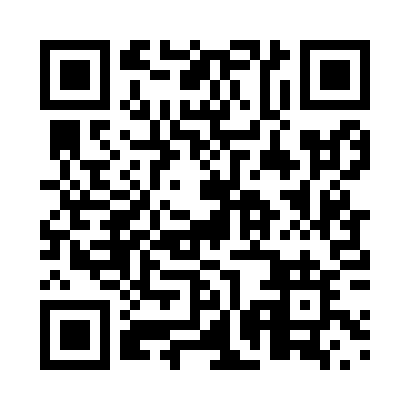 Prayer times for Harperville, Manitoba, CanadaWed 1 May 2024 - Fri 31 May 2024High Latitude Method: Angle Based RulePrayer Calculation Method: Islamic Society of North AmericaAsar Calculation Method: HanafiPrayer times provided by https://www.salahtimes.comDateDayFajrSunriseDhuhrAsrMaghribIsha1Wed4:136:051:286:348:5210:442Thu4:106:031:286:358:5310:473Fri4:076:011:286:368:5510:494Sat4:055:591:276:378:5610:525Sun4:025:581:276:388:5810:546Mon3:595:561:276:398:5910:577Tue3:575:541:276:409:0110:598Wed3:545:531:276:419:0211:029Thu3:515:511:276:419:0411:0410Fri3:495:501:276:429:0511:0711Sat3:465:481:276:439:0711:0912Sun3:435:471:276:449:0811:1213Mon3:415:451:276:459:1011:1514Tue3:385:441:276:469:1111:1715Wed3:365:421:276:479:1311:2016Thu3:345:411:276:479:1411:2117Fri3:335:401:276:489:1511:2118Sat3:335:381:276:499:1711:2219Sun3:325:371:276:509:1811:2320Mon3:325:361:276:519:1911:2421Tue3:315:351:276:519:2111:2422Wed3:315:331:276:529:2211:2523Thu3:305:321:286:539:2311:2624Fri3:305:311:286:549:2511:2625Sat3:295:301:286:549:2611:2726Sun3:295:291:286:559:2711:2827Mon3:285:281:286:569:2811:2828Tue3:285:271:286:579:2911:2929Wed3:275:261:286:579:3011:2930Thu3:275:261:286:589:3211:3031Fri3:275:251:296:599:3311:31